Thursday, 21st March 2019Thursday, 20th June 2019Thursday, 19th September 2019Approx: 0930am – 1530pm 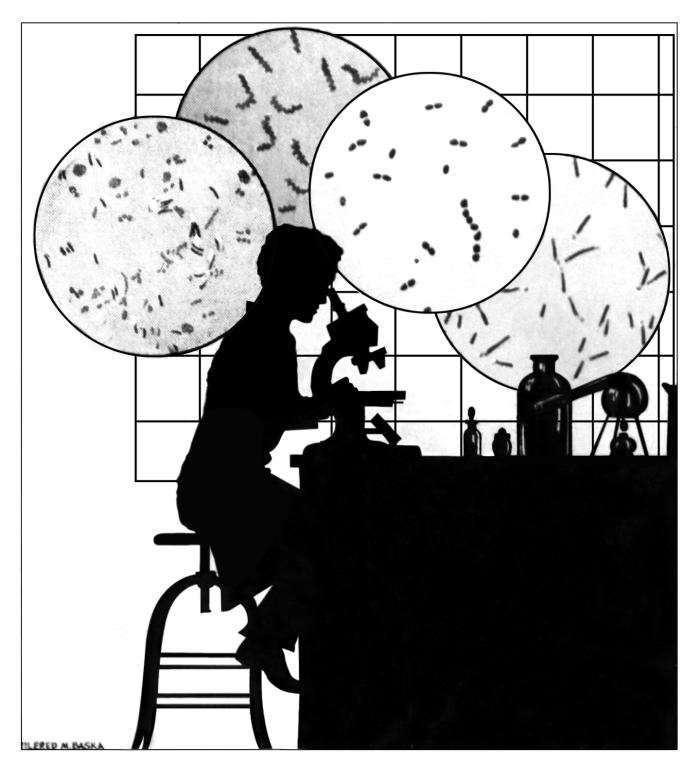 Morning tea will be provided.Please bring your lunch.LabPlus Career / Education VisitsVisit Dates:	Thursday 21st March 2019 	(Registration Closes: Monday, 18th March 2019)	Thursday, 20th June 2019          	(Registration Closes: Monday, 17th June 2019)	Thursday, 19th September 2019	(Registration Closes: Monday, 16th September 2019)Report to: 	LabPlus Visitor Reception, Level 3, Building 31, Auckland City Hospital, Park Rd, Grafton, Auckland.Please complete this registration form and return via post, fax or email to:Tracy CampTraining and Development LeadLabPlus – Administration PO Box 110031Auckland City HospitalAuckland 1148 Email:     	tbathgate@adhb.govt.nz  Phone:   	09 307 4949 extension 22034Fax:	09 307 4939On receipt of your registration form, an email will be sent to you confirming your attendance.NamePostal addressSchool / Tertiary - currently attendingSchool / Tertiary - current yearExperience (if any)Please briefly explain your Laboratory experiencePhone contactHome: MobileEmail address Date I wish to attendThursday       21/03/2019□Thursday       21/03/2019□Thursday 20/06/2019□Thursday 20/06/2019□Thursday 20/06/2019□Thursday 19/09/2019□Morning Tea will be provided.Please bring your own lunch.Morning Tea will be provided.Please bring your own lunch.Morning Tea will be provided.Please bring your own lunch.Morning Tea will be provided.Please bring your own lunch.Morning Tea will be provided.Please bring your own lunch.Morning Tea will be provided.Please bring your own lunch.Morning Tea will be provided.Please bring your own lunch.